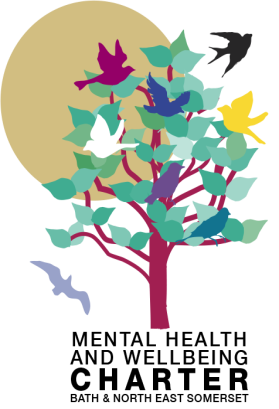 Mental Health and Wellbeing CharterThe 10 Guiding Principles followed in  Bath & North East Somerset To support mental health and wellbeingI understand the different support available to me.  It is clear where and how I can access it.I have the opportunity to plan my unique care and support.  This support changes as my needs change.I have supportive people around me, who understand my needs and who can enable me to get help early to avoid a crisis.I have one agreed plan that supports my wellbeing and helps keep me safe if I become unwell.  I am empowered to gain insight into my mental and physical health and explore what either supports or hinders my wellbeing.I am supported to view my life as a whole, with my mental and physical health as components.I can access organisations which support their staff using a clear set of principles, training and procedures.I am supported by competent, compassionate and respectful staff who understand my unique needs at every stage of my journey.I can speak to people who have the knowledge and expertise to advise and help me to get the support I need.I have access to clear and practical information that supports my wellbeing and ability to be independent.This Charter was created by people who have received support for their mental health     For more information on the Charter and the ‘In Practice’ document please visit www.newhopebanes.org